Отчет о работе отделения «Искусство театра» В период реализации дистанционных форм обучения занятия проводятся при помощи видеосвязи (skype–общение и skype– обучение, использование WhatsApp, Viber) при помощи аудио связи по заранее выбранному времени в соответствии с установленным количеством учебных часов в неделю.Рекомендованные  формы проведения занятий при организации дистанционного обучения:1. Индивидуальное занятие – урок с учащимся в реальном времени. Индивидуальный урок в условиях дистанционного обучения – это видеообщение преподавателя и учащегося (не более 30 минут одно занятие)2. Организация и сопровождение самостоятельной работы учащихся– учебный процесс, связанный с обменом информацией между преподавателем и учащимся на основе учебных материалов, направленных преподавателем учащемуся по установленным каналам связи, применяется при наличии минимальных технических возможностей участников образовательных отношений: электронная почта, sms-сообщения.3. Консультации (собеседования). Проводятся в различных доступных  форматах в установленный для учащихся промежуток времени.4. Контроль и оценка. Применяется как форма текущего (промежуточного) контроля, может проводиться в формате отдельного занятия, а может стать частью других видов дистанционных уроков.5. Видеоурок – урок в записи.Преподавателями ведётся работа по направлениям: подготовка программы в соответствии с образовательными программами к промежуточной и итоговой аттестации, работа над самостоятельно выученным произведением, творческие задания по изучаемым произведениям;подготовка учащихся к участию в дистанционных конкурсах и концертах.Контроль по предметам осуществляется по видеосвязи в режиме онлайн, либо по присланной аудио или видеозаписи на электронную почту, WhatsApp, Viber.В период реализации дистанционных форм обучения преподавателями отделения «Искусство театра» подготовлено:Видео открытого  урока  М.И.Язиной на тему "Дыхательная гимнастика и логоритмические упражнения"Теоретические задания : Просмотр спектакля "Как Кощей Бессмертный на Василисе женился". Проверка сочинений - отзывов по просмотренному учащимися спектаклю, анализ докладов по изучаемым темам.Размещение видео Музыкально - литературной композиции «Войны священные страницы навеки в памяти людской…» на сайте МБУДО «ЗДШИ»Подготовка учащихся к участию в Школьном многожанровом конкурсе «Наследники Победы»Подбор видео выступлений учащихся отделения к Праздничной концертной программе «Великим тем годам посвящается» Май 2020г.Всероссийский конкурс чтецов стихотворений о Великой Отечественной Войне "Цена Победы"1. Захарова Виктория - 1 место                          2. Барская Алина - 1 место                          3. Хнкоян Давид - 1 местоУчастие в Патриотическом онлайн-проекте "Наша Победа", посвященному 75-летию Победы в ВОВ в рамках акции "Читаем о войне"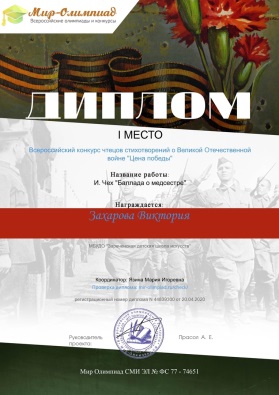 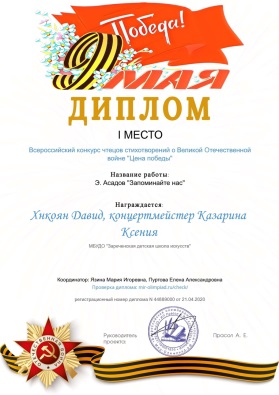 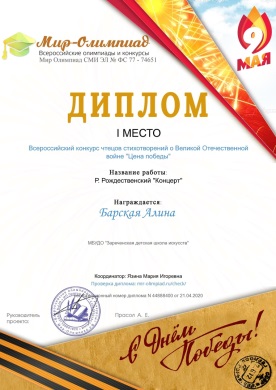 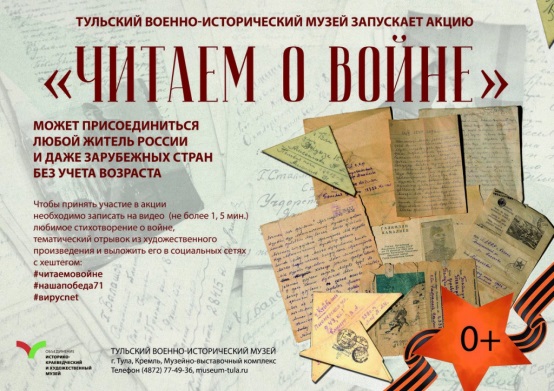 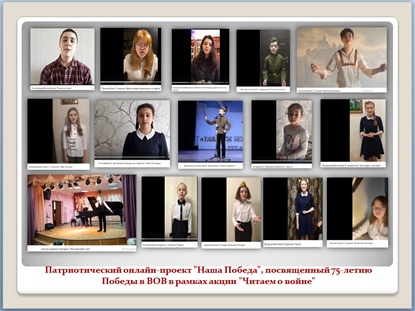 